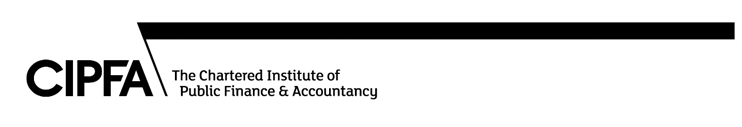 CIPFA in the  ANNUAL GENERAL MEETINGTHURSDAY 6 MARCH 2014VENUE – 		pwc		Cornwall Court 		19 Cornwall Street                       B3 2DT12.30    Arrival of guests and speakers which will include lunch and networking 13.30	  Welcome by Regional President, Sean Pearce13.40	Developmental session led by Lenny Bedoyan 15.10	Coffee Break 15.30    AGM 	1. Apologies2. To receive and approve the minutes of the previous meeting held on 7 March 2013 	3. To receive the Regional President’s Annual Report for 20134. To approve the Development Plan for 20145. To receive the Honorary Treasurer’s Annual Report Treasurer’s ReportApproval of the accounts for the year ending 31 December 2013To note the outline budget for the year to 31 December 20146. Elections of CIM Officers (a) 	To note the following appointments of officers who were elected last year for the period 2013/15:	President: Sean Pearce			Vice President: Alison Jarrett(b)	To note the following appointments for 2014/2015:Peter Shakespear       Honorary SecretaryVictoria Hundlebury    Deputy Honorary SecretaryOwen Campbell          Deputy Honorary Treasurer(c) 	To elect the following Members of the Council for the period 2014/15 (1) and 2014/2016 (5):Nick Harvey                Steph Simcox             Michael Kitts               John Crockett             Joe Reeves                 Teresa Channell          To co-opt the following Members of Council for the period 2014/2015:Andy Stephen             Co-option for Higher Education expertise7. To appoint the Honorary Auditor – David Ashley8. AOB	AGM closes16.15  	Address by National Immediate Past President, Sir Tony Redmond, and issue of certificates to newly qualified members17.00  	Close of meeting and vote of thanks by Sean PearceAll timings are approximate